ŠUMA I LIVADA U PROLJEĆE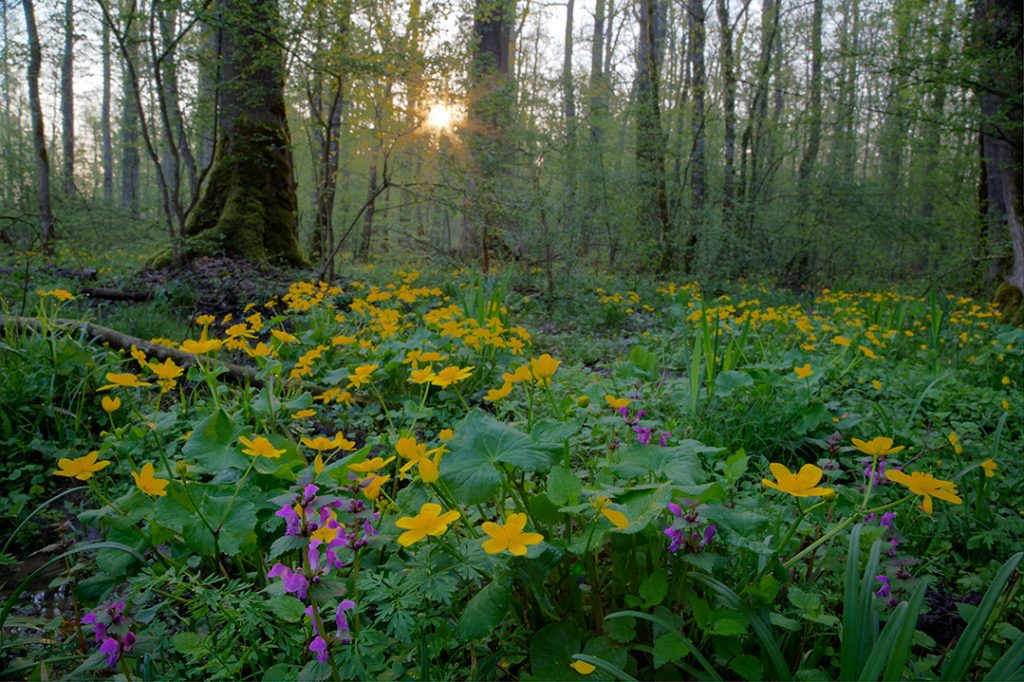 GRMLJE I DRVEĆE U PROLJEĆE PRVO POČINJE PUPATI, A ZATIM LISTATI I CVJETATI. 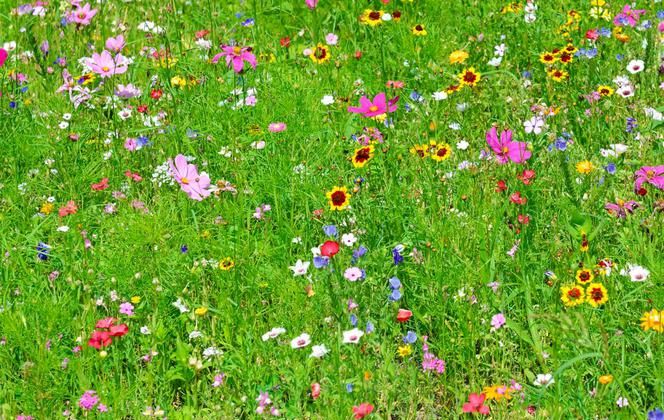 NA LIVADAMA  RASTE TRAVA I CVIJEĆE. (MASLAČAK, TRATINČICE…)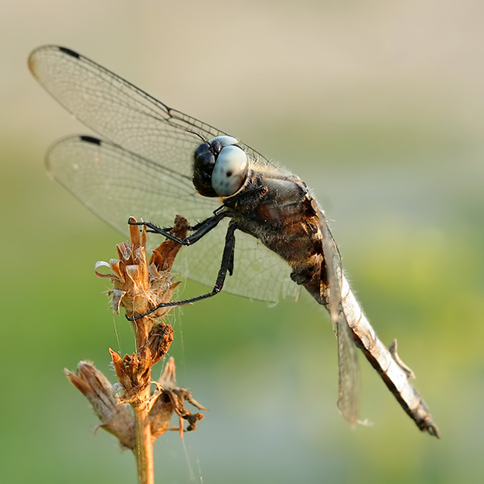 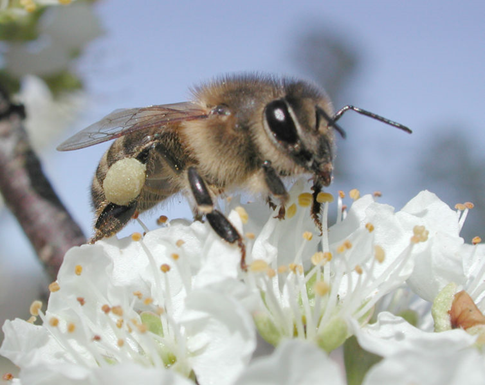 MNOGE KUKCE PONOVNO VIĐAMO U ŠUMI I NA LIVADAMA . (PČELE, OSE…)Pročitajte tekst zajedno s djetetom, može nekoliko puta. Pročitajte  pitanja i potaknite dijete da odgovara jednostavnom rečenicom.Koje promjene se događaju u proljeće na grmlju i drveću u šumi?Što raste na livadama? Koja dva cvijeta znaš da rastu na livadi?Koga ponovno viđamo na cvijeću u šumi i na livadama?Koja dva kukca znaš?     